Ново-Покровская  общеобразовательная школа №1ПриказОт 10-сентября 2020г. «О создании школьного методического советана 2020-2021 учебный год» В целях координации методической работы всех объединений, создания единого общешкольного плана методической работы в 2020 – 2021учебном году,ПРИКАЗЫВАЮ:Организовать работу методического совета школы.Назначить руководителем методического совета школы заместителя директора по учебно-воспитательной работе Тажиеву М.К.Назначить членами методического совета школы руководителей школьных методических объединений: иностранных языков – Сокееву Ж.К кыргызского языка и кыргыз адабияты – Койборуеву Г.Т.русского языка и литературы – Исмаилову С.А.физической культуры и прикладного искусства – Урманбетову Б.С.  физико-математического цикла – Алибекову Э.А. естествеено-исторического цикла – Есину И.Н. начальных классов – Ермоленко Н.Н. Методическому совету школы разработать общешкольный план методической работы на 2020-2021 учебный год.Контроль исполнения приказа оставляю за собой.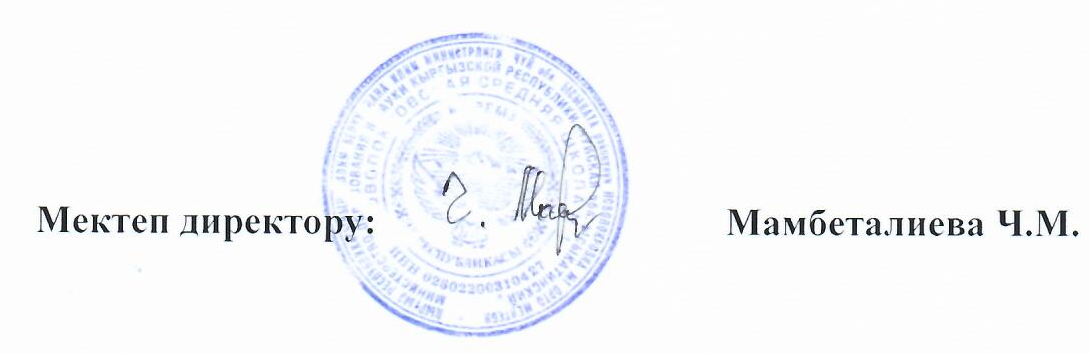 